UNIVERSIDADE FEDERAL DO CEARÁ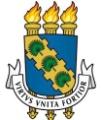 PRÓ-REITORIA DE ASSUNTOS ESTUDANTISCOORDENADORIA DE ATIVIDADES DESPORTIVASFORMULÁRIO SOCIOECONÔMICO Programa de Incentivo ao Desporto 2021SITUAÇÃO DE MORADIA MORADIA ATUAL COM RELAÇÃO À SUA SAÚDE TRAJETO ATÉ A UNIVERSIDADESERVIÇOS USUFRUÍDOS NA PRAEDeclaro conhecer as condições do Processo Seletivo e que respondo pela veracidade de todas as informações contidas neste formulário, por mim preenchido e pela documentação anexada.Mora com:(    ) Amigos    (    ) Irmãos    (    ) Pai/Mãe    (    ) Cônjuge/Companheiro(a)    (    ) Outros / Especifique: _________________________________________Possui alguma doença crônica?(    ) Sim / Se sim, qual doença? __________________________________________________________________________________________________(    ) NãoFaz uso contínuo de medicamentos? (    ) Sim / Se sim, para qual doença? ________________________________(    ) NãoHá algum membro do grupo familiar com doença crônica?(    ) Sim / Se sim, qual familiar e qual doença? ____________________________________________________________________________________________________________________________________________________(    ) NãoHá algum membro do grupo familiar com deficiência?(    ) Sim / Se sim, qual? ________________________________(    ) NãoHá algum membro do grupo familiar com doença crônica?(    ) Sim / Se sim, qual familiar e qual doença? ____________________________________________________________________________________________________________________________________________________(    ) NãoA família possui plano de assistência médica? (    ) Sim (    ) Não(    ) A Pé (    ) Carro/Moto Próprio(    ) Bicicleta(    ) Carona(    ) Transporte Público(    ) Transporte Fretado(    ) Outros(    ) OutrosDistância até a UFC:Tempo gasto com o deslocamento:Tempo gasto com o deslocamento:Tempo gasto com o deslocamento:Tempo gasto com o deslocamento:Valor diário gasto com transporte:Valor diário gasto com transporte:Utiliza outros serviços desta Pró-Reitoria?(    ) Acompanhamento Psicológico (    ) Acompanhamento Pedagógico(    ) Ajuda de Custo(    ) Auxílio Creche(    ) Auxílio Emergencial (    ) Auxílio Moradia(    ) Auxílio Moradia Temporário(    ) Bolsa de Iniciação Acadêmica(    ) Bolsa de Incentivo ao Desporto(    ) Isenção da Taxa do Restaurante Universitário(    ) Isenção da Taxa de Matrícula das Casas de Cultura (    ) Residência Universitária  (    ) Auxílio Alimentação Emergencial (criado na pandemia)(    ) Ação de Inclusão Digital - fornecimento de chips (criado na pandemia)(    ) Ação de Inclusão Digital - compra de equipamento (criado na pandemia)Já utilizou outros serviços desta Pró-Reitoria?(    ) Acompanhamento Psicológico (    ) Acompanhamento Pedagógico(    ) Ajuda de Custo(    ) Auxílio Creche(    ) Auxílio Emergencial (    ) Auxílio Moradia(    ) Auxílio Moradia Temporário(    ) Bolsa de Iniciação Acadêmica(    ) Bolsa de Incentivo ao Desporto(    ) Isenção da Taxa do Restaurante Universitário(    ) Isenção da Taxa de Matrícula das Casas de Cultura (    ) Residência Universitária(    ) Auxílio Alimentação Emergencial (criado na pandemia)(    ) Ação de Inclusão Digital - fornecimento de chips (criado na pandemia)(    ) Ação de Inclusão Digital - compra de equipamento (criado na pandemia) Local e Data:Assinatura: